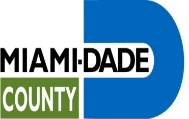 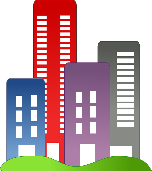 8:00 a.m. – 10:30 a.m.	Check-in				Continental Breakfast*9:00 a.m.-9:30 a.m.		Plenary (all attendees)9:00 a.m.-9:10 a.m.	Introduction of and Event Opening Comments by Miami-Dade County Mayor Carlos Gimenez9:10 a.m.-9:30 a.m.	Morning Key Note:  The Honorable Mel Martinez                                           (former U.S. Senator and HUD Secretary), Chairman of the Southeast U.S. and Latin America for J.P.Morgan Chase & Co.9:30 a.m.-9:40 a.m.	Instructions given on directing attendees to Breakout sessions9:40 a.m.-10:37 a.m.	Insurance 	Faster Processing 10:37 a.m.-10:50 a.m.	*Break*10:50 a.m.-11:40 a.m.	Insurance (Continued)	Faster Processing (Continued)11:40 a.m.-11:55 a.m.	Networking Break*11:55 a.m.-12:40 p.m.	Lunch *11:55 a.m.-12:10 p.m.	Special Update by Harold “Trey” Price, Executive Director, Florida Housing Finance Corporation12:10 p.m.-12:40 p.m.	Keynote Speaker HUD Deputy Secretary Pamela Patenaude12:40 p.m.-12:45 p.m.	Transition to Plenary sessions that will cover two subjects 12:45 p.m.-1:45 p.m.	Naturally Occurring Affordable Housing (NOAH)1: 45 p.m.-1:55 p.m.	Break*1:55 p.m.-2:30 p.m.	NOAH (Continued)2:30 p.m.-3:30 p.m.	Incentives3:30 p.m.-3:40 p.m.	Break*3:40 p.m.-4:15 p.m.	Incentives (Continued)
	4:15 p.m.-4:30 p.m.	Closing Remarks                           * All meals & refreshments provided with registration fee